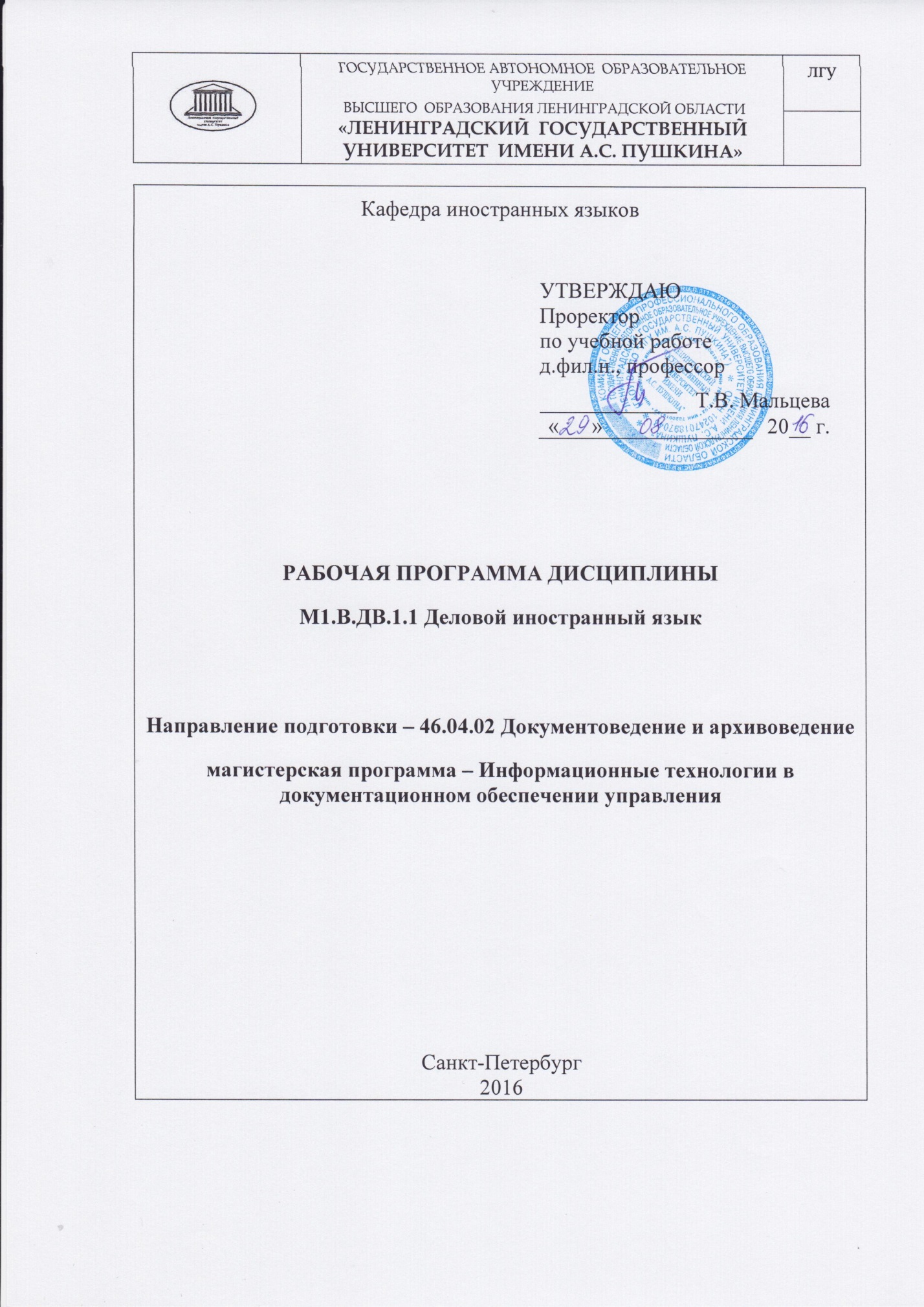 Составитель: д.ф.н, доц., зав. каф. иностранных языков Просянникова О.И.Рецензент: к.ф.н., доц., зав. кафедрой иностранных языков СПбГАУ Вихриева И.В.Рассмотрено на заседании кафедры  иностранных языков 23.06.2016 г. (протокол №11, от «23» июня 2016 г.).Соответствует требованиям к содержанию, структуре, оформлению.Заведующий кафедрой иностранных языков ___________ Просянникова О.И.Рабочая программа соответствует требованиям к содержанию, структуре, оформлению.Согласовано:Зав.библиотекой ________________  М.Е.ХаритоноваРекомендовано к использованию в учебном процессеЯзык обучения - русский1. ПЕРЕЧЕНЬ ПЛАНИРУЕМЫХ РЕЗУЛЬТАТОВ ОБУЧЕНИЯ ПО ДИСЦИПЛИНЕ:Процесс изучения дисциплины направлен на формирование следующих компетенций:2. Место дисциплины  в структуре ОП: Основной целью курса является повышение исходного уровня владения иностранным языком, достигнутого на предыдущей ступени образования (бакалавриате), и овладение студентами необходимым и достаточным уровнем коммуникативной компетенции для решения социально-коммуникативных задач в различных областях профессиональной и научной деятельности при общении с зарубежными партнерами, а также для дальнейшего самообразования. Изучение иностранного языка призвано обеспечить: повышение уровня учебной автономии, способности к самообразованию;развитие когнитивных и исследовательских умений;развитие информационной культуры;расширение кругозора и повышение общей культуры студентов;воспитание толерантности и уважения к духовным ценностям разных стран и народов;формирование профессиональной коммуникативной компетенции на английском языке.Формирование у выпускников способности к межкультурному общению на английском языке и развитие умений осуществлять профессиональную коммуникацию на английском языке позволят магистру успешно работать в избранной сфере деятельности, расширить кругозор, совершенствовать профессиональные умения и навыки, что будет способствовать повышению его конкурентоспособности на рынке труда.Дисциплина входит в часть «дисциплина по выбору». Преподавание дисциплины осуществляется в 1-2 семестрах. Общая трудоемкость дисциплины составляет 5 зачетных единицы. 3. Объем дисциплины и виды учебной работыОбщая трудоемкость освоения дисциплины составляет 5 зачетных единицы, 180 академических часов.4. Содержание дисциплиныСтруктура и содержание дисциплины4.3. Практические занятия 4.4. Самостоятельная работа студента4.5. Содержание разделов и тем 1 семестрПрофессиональная тематикаИзбранное направление профессиональной деятельности. История и современное состояние изучаемой науки. Структура сложносочинённого предложения. Основные сочинительные союзы. Порядок слов в сложносочинённом предложении. Порядок слов и формальные признаки основных и второстепенных частей речи. Порядок слов в придаточном предложении.Новейшие научные исследования. Перспективы развития изучаемой науки. Модальные глаголы и их эквиваленты. Типы перевода модальных конструкций.Подготовка к устному выступлению. Общая структура доклада, начало выступления. Семантика и формальные признаки страдательного залога. Страдательный залог. Видо-временные формы сказуемого, выраженного страдательным залогом. Особенности научной устной речи. Неличные формы глагола. Типы инфинитива. Инфинитивные обороты и конструкции Причастие и причастные обороты. Способы их перевода. Функции в предложении.Подготовка к устному выступлению. Вербальные и невербальные способы воздействия на аудиторию. Тактика ответов на вопросы.Чтение профессионально-ориентированной литературы на английском языке (просмотровое чтение). Формирование навыков просмотрового чтения. Общий объем литературы за семестр 100 тыс. знаков. 2 семестрПрофессиональная тематикаТребования к структуре содержания статьи. Словообразование. Основные словообразовательные элементы и явления. Функции в предложении, способы перевода.Языковые и графические средства выражения логических связей текста. Заголовок текста и подзаголовки. Разбиение текста на абзацы. Правила составления научной статьи. Подготовка к постерному докладу. Языковые средства для описания эмпирической части исследования  в таблицах, графиках, схемах и т.д.Подготовка к постерному докладу. Языковые средства для проведения  научной дискуссии.Чтение профессионально-ориентированной литературы на английском языке (ознакомительное, изучающее чтение). Формирование навыков ознакомительного и изучающего чтения. Общий объем литературы за семестр 100 тыс. знаков. 4.6 Примерная тематика курсовых проектов (работ)1. «My Scientific Research»,  2. «My Academic Achievements»  4.7 Перечень занятий, проводимых в активной и интерактивной формахНе мене 20 % занятий в интерактивной форме от объема аудиторных занятий по дисциплине5. Учебно-методическое обеспечение для самостоятельной работы обучающихся по дисциплинеВ учебном процессе дисциплины «Деловой иностранный язык» предусмотрены следующие виды самостоятельной работы:1.	Выполнение домашнего задания, под которым подразумевается самостоятельная учебная деятельность студентов, нацеленная на закрепление материала, изученного на аудиторных занятиях, повторение пройденного и выполнение заданий необходимых для организации учебной работы под руководством преподавателя (предварительное чтение текстов, повторение лексики, выполнение грамматических упражнений, устный и письменный перевод и т.д.). Контроль над выполнением осуществляется во время аудиторных занятий в результате фронтальных и выборочных опросов.2.	Развитие рецептивных видов речевой деятельности через чтение литературы на английском языке. Контроль над выполнением осуществляется за счет оценки письменной контрольной работы (вторичного  текста).           3. Самостоятельная работа над проектом. Проекты «My Scientific Research», «My Academic Achievements»  осуществляются студентами самостоятельно в группах или индивидуально. 5.1 Темы научных статей:Тему научной статьи студент формулирует самостоятельно, исходя из темы, выбранной для  исследования.6. Оценочные средства для текущего контроля успеваемости и промежуточной аттестации6.1. Виды контроля и аттестации, формы оценочных средств6.2. Примеры оценочных средств текущего контроля и промежуточной аттестации по дисциплине1 семестр (зачет)Чтение и перевод научной статьи по специальности  на английском языке, Аннотирование и реферирование научной статьи по специальностиНаписание научной статьи по теме исследования).Оценивание  проходит по следующим показателям: Лексико-грамматическое оформление письменной речи.Содержание аннотации и реферата.Адекватность перевода.Требования к зачету1. Письменный перевод со словарём текста научно-популярной тематики, соответствующей содержанию программы объёмом 1500-2000 знаков. Время на подготовку 40 минут. 2. Беседа с экзаменатором на английском языке по проблематике текста. 2 семестр (экзамен)Устное выступление по теме исследованияПрезентация постерного докладаОценивание  проходит по следующим показателям: Лексико-грамматическое оформление речи.Содержание проекта.Форма презентации проекта.Участие в дискуссии по представленным проектам.Критерии оценивания планируемых результатов обучения для формирования компетенцийТаблица 87. ПЕРЕЧЕНЬ ОСНОВНОЙ И ДОПОЛНИТЕЛЬНОЙ УЧЕБНОЙ ЛИТЕРАТУРЫ:7.1. Основная литература7.2. Дополнительная литература7.2. Дополнительная литератураАнглийский язык для академической мобильности [Текст]: учебно-методический комплекс: учебник для студентов, преподавателей и администраторов технических университетов / под ред. Т. Ю. Поляковой. - Москва: Академия, 2013. - 254, [2] с. ISBN Рябцева Н.К. Научная речь на английском языке. Руководство по научному изложению. Словарь оборотов и сочетаемости общенаучной лексики [Текст] [Электронный ресурс] / Рябцева Надежда Константиновна. - Москва : ФЛИНТА, 2013. - 600 с. - ISBN 978-5-02-022583-1. Брунова Е.Г.  Англо-русский учебный словарь по технологиям сетей передачи данных [Электронный ресурс] / Е. Г. Брунова. - Москва : Флинта, 2009. - 156, [1] с. [1] с. ; 21. - 1000 экз.. - ISBN 978-5-02-034682-6 (Наука). - ISBN 978-5-9765-0702-9 (Флинта) : Данчевская О.Е. English for Cross-Cultural and Professional Communication. Английский язык для межкультурного и профессионального общения [Электронный ресурс] / О. Е. Данчевская. - Москва: Флинта, 2011. - 194 с. 8.Ресурсы информационно-телекоммуникационной сети «Интернет»http://www.apa.org/http://www.voa.comwww.the-scientist.comwww.sciencedaily.comhttp://www.askascientist.comhttp://www.statementsofpurpose.comwww.longman.com/dictionarieswww.macmillandictionary.comwww.oxforddictionaries.comwww.learnoutloud.comwww.britannika.comwww.encarta.msn.comЭлектронные библиотеки:Электронно-библиотечная система «Библиоклуб». – Режим доступа: http://biblioclub.ru Материально-техническое обеспечение дисциплины:Перечень необходимых материально-технических средств обучения, используемых в учебном процессе преподавателем на лекционных и практических занятиях для освоения студентами дисциплины:- компьютерное и мультимедийное оборудование: ноутбук, экран, проектор.Кафедра иностранных языковУТВЕРЖДАЮПроректорпо учебной работед.фил.н., профессор________________ Т.В. Мальцева«____» ____________20___ г.РАБОЧАЯ ПРОГРАММА ДИСЦИПЛИНЫ М1.В.ДВ.1.1  ДЕЛОВОЙ ИНОСТРАННЫЙ ЯЗЫКНаправление подготовки 46.04.02 – Документоведение и архивоведениемагистерская программа Информационные технологии в документационном обеспечении управленияг. Санкт-Петербург2016 г.Рабочая программа дисциплины составлена в соответствии с требованиями:- ФГОС ВО по направлению подготовки 46.04.02 – Документоведение и архивоведение, утвержденного приказом Министерства образования и науки от «08» апреля . № 375- Приказа Минобрнауки России от 19.12.2013 N 1367 (ред. от 15.01.2015) "Об утверждении Порядка организации и осуществления образовательной деятельности по образовательным программам высшего образования - программам бакалавриата, программам специалитета, программам магистратуры, - учебного плана ГАОУ ВО ЛО «Ленинградский государственный  университет имени А.С. Пушкина» по направлению 46.04.02 – Документоведение и архивоведение№ппИндекс компетенцииСодержание компетенции (или ее части)В результате изучения учебной дисциплины обучающиеся должны:В результате изучения учебной дисциплины обучающиеся должны:В результате изучения учебной дисциплины обучающиеся должны:№ппИндекс компетенцииСодержание компетенции (или ее части)знатьуметьвладеть1ОК- 3готов к саморазвитию, самореализации, использованию творческого потенциаласодержание процесса формирования целей профессионального и личностного развития, способы его реализации при решении профессиональных задач, подходы и ограничения при использовании творческого потенциалаформулировать цели личностного и профессионального развития и условия их самореализации с учётом индивидуально-личностных особенностей и возможностей использования творческого потенциалаприемами и технологиями формирования целей саморазвития и их самореализации, критической оценки результатов деятельности по решению профессиональных задач и использованию творческого потенциала2ОПК-1Готов осуществлять профессиональную коммуникацию в устной и письменной форме на русском и иностранном языках для решения задач профессиональной деятельностиосновные виды профессиональной коммуникации использовать профессиональную коммуникацию в профессиональной деятельностинавыками профессиональной коммуникации3ОПК-3способен к самостоятельному обучению новым методам исследования, к изменению научного профиля своей профессиональной деятельностиновые методы исследованияприменять новые методы исследования в своей профессиональной деятельности научными методами исследования  4ОПК-4способен свободно пользоваться русским и иностранным языками, как средством делового общениянормы устной и письменной речи на русском и иностранном языках; основы выстраивания логически правильных рассуждений, правила подготовки и произнесения публичных речей, принципы ведения дискуссии и полемики; правила делового этикета; интонационного оформления высказываний разного типа; грамматические правила и модели, позволяющие понимать достаточно сложные тексты и грамотно строить собственную речь в разнообразных видовременных формах и в различной модальностисоставить текст публичного выступления и произнести его, аргументированно и доказательно вести полемику; использовать возможности официально-делового стиля в процессе составления и редактирования нормативных правовых документов в профессиональной деятельности; составлять аннотации и рефераты на иностранном языкеграмотной письменной и устной речью на русском и иностранном языках; приемами эффективной речевой коммуникации; навыками использования и составления нормативно-правовых документов в своей профессиональной деятельности с учетом требований делового этикета; приемами и методами перевода текста по специальности; навыками реферирования и аннотирования текстов на иностранном языке; навыками ведения беседы на иностранном языке на общекультурные и общенаучные темы5ПК-3знает историю и современное состояние зарубежного опыта управления документами и архивамиисторию зарубежного документоведения и архивоведенияоценивать современное состояние управления документами и архиваминавыками применения знаний в профессиональной сфереВид учебной работыВсего часовТрудоемкость в акад.часТрудоемкость в акад.часТрудоемкость в акад.часТрудоемкость в акад.часВид учебной работыВсего часовПо очной формеПо очной формеПо заочной формеПо заочной формеАудиторные занятия (всего)44441616Самостоятельная работа  (всего)100100151151Вид промежуточной аттестации (зачет)         36        361313Общая трудоемкость                                     час                                                                          з.е.18051805Общая трудоемкость                                     час                                                                          з.е.№п/пРаздел дисциплиныСеместрФормы промежуточной аттестации (по семестрам)№п/пРаздел дисциплиныСеместрФормы промежуточной аттестации (по семестрам)1234Раздел 1. Профессиональная тематикаТема 1. Избранное направление профессиональной деятельности. История  и современное состояние  изучаемой науки.1Перевод научного текстаТема 1. Избранное направление профессиональной деятельности. История  и современное состояние  изучаемой науки.1Составление терминологического словаряТема 2. Новейшие научные исследования. Перспективы развития изучаемой науки.1Перевод научного текстаТема 2. Новейшие научные исследования. Перспективы развития изучаемой науки.1Составление терминологического словаряТекущая  аттестация1Составление аннотацииТема 3. Подготовка к устному выступлению (Общая структура доклада, начало выступления. Особенности научной устной речи)1Проект «My scientific research». Форма реализации №1. Определение структуры доклада.Тема 3. Подготовка к устному выступлению (Общая структура доклада, начало выступления. Особенности научной устной речи)1Проект «My scientific research». Форма реализации №1. Оформление доклада.Тема 4. Подготовка к устному выступлению (Вербальные и невербальные способы воздействия на аудиторию. Тактика ответов на вопросы)1Проект «My scientific research». Форма реализации №1. Создание текста выступленияТема 4. Подготовка к устному выступлению (Вербальные и невербальные способы воздействия на аудиторию. Тактика ответов на вопросы)1Проект «My scientific research». Форма реализации №1. Представление доклада.Чтение профессионально-ориентированной литературы на английском языке (просмотровое чтение)1Контрольная работа – создание вторичного текста Промежуточная аттестация1ЗачетРаздел 2. Профессиональная тематикаТема 1. Требования к структуре содержания статьи2Перевод научного текстаТема 1. Требования к структуре содержания статьи2Составление терминологического словаряТема 2. Правила составления научной статьи2Проект « My Academic Achievements». Форма реализации №2. Определение содержания статьи. Оформление статьи.Текущая аттестация2Проект «My scientific research». Форма реализации №2. Написание научной статьиТема 3. Подготовка к постерному докладу (Языковые средства для описания эмпирической части исследования  в таблицах, графиках, схемах и т.д.)2Составление аннотацииТема 3. Подготовка к постерному докладу (Языковые средства для описания эмпирической части исследования  в таблицах, графиках, схемах и т.д.)2Составление глоссарияТема 4. Подготовка к постерному докладу (Языковые средства для проведения  научной дискуссии)2Проект «My My Academic Achievements». Форма реализации №3. Создание текста на основе таблиц, графиков, схем.Тема 4. Подготовка к постерному докладу (Языковые средства для проведения  научной дискуссии)2Проект «My Academic Achievements». Форма реализации №3. Создание постерной презентацииЧтение профессионально-ориентированной литературы на английском языке (ознакомительное чтение)2Выполнение письменной контрольной работы – создание вторичного текста Промежуточная аттестацияЭкзамен№ п/пнаименование блока (раздела) дисциплиныНаименование практических работТрудо-емкость в часах (очная/заочная)1.Избранное направление профессиональной деятельности. История и современное состояние изучаемой науки. Структура сложносочинённого предложения. Основные сочинительные союзы. Порядок слов в сложносочинённом предложении. Порядок слов и формальные признаки основных и второстепенных частей речи. Порядок слов в придаточном предложении.5/ 22.Новейшие научные исследования. Перспективы развития изучаемой науки. Модальные глаголы и их эквиваленты. Типы перевода модальных конструкций.5/23.Подготовка к устному выступлению. Общая структура доклада, начало выступления. Семантика и формальные признаки страдательного залога. Страдательный залог. Видо-временные формы сказуемого, выраженного страдательным залогом. Особенности научной устной речи. Неличные формы глагола. Типы инфинитива. Инфинитивные обороты и конструкции Причастие и причастные обороты. Способы их перевода. Функции в предложении.5/24.Подготовка к устному выступлению. Вербальные и невербальные способы воздействия на аудиторию. Тактика ответов на вопросы.7/25.Чтение профессионально-ориентированной литературы на английском языке (просмотровое чтение). Формирование навыков просмотрового чтения. Общий объем литературы за семестр 100 тыс. знаков. 5/26.Требования к структуре содержания статьи. Правила составления научной статьи. Словообразование. Основные словообразовательные элементы и явления. Функции в предложении, способы перевода.Языковые и графические средства выражения логических связей текста. Заголовок текста и подзаголовки. Разбиение текста на абзацы. 5/27.Подготовка к постерному докладу.Языковые средства для описания эмпирической части исследования  в таблицах, графиках, схемах и т.д Языковые средства для проведения  научной дискуссии.7/28.Чтение профессионально-ориентированной литературы на английском языке (ознакомительное, изучающее чтение). Формирование навыков ознакомительного и изучающего чтения. Общий объем литературы за семестр 100 тыс. знаков. 5/2Итого44/16№ п/пнаименование блока (раздела) дисциплиныВиды СРСТрудо-емкость в часах(очная/заочная)1.Избранное направление профессиональной деятельности. История и современное состояние изучаемой науки. Новейшие научные исследования. Перспективы развития изучаемой науки.Составление терминологичекого словаря.Закрепление грамматического и лексического материала.Чтение литературы  на английском языке, аннотирование литературы по специальности. Выполнение переводов, лексико-грамматических упражнений, составление аннотации, работа со словарями, учебниками и пособиями, электронными ресурсами.16/232.Подготовка к устному выступлению. .Составление терминологичекого словаря. Текстовый этап работы над темой (чтение текстов, вопросно-ответная работа, работа над новой лексикой и грамматикой, и т. д.). Выполнение переводов, лексико-грамматических упражнений, составление аннотации, работа со словарями, учебниками и пособиями, электронными ресурсами. Подготовка к устному выступлению.16/233.Чтение профессионально-ориентированной литературы на английском языке (просмотровое чтение).Чтение и перевод текстов, вопросно-ответная работа, работа над новой лексикой и грамматикой.Послетекстовый этап работы над темой (обсуждение прочитанного, построение монологических и диалогических высказываний по изучаемой теме, закрепление лексического и грамматического материала).16/234.Требования к структуре содержания статьи. Правила составления научной статьи. Написание статьи в соответствии с требованиями.16/225.Подготовка к постерному докладу.Создание макета постера. Выполнение проекта - подготовка к  постерному докладу на научной конференции.18/306.Чтение профессионально-ориентированной литературы на английском языке (ознакомительное, изучающее чтение).Реферирование и аннотирование текстов, составление писем, эссе. Чтение литературы  на английском языке, аннотирование литературы по специальности18/30Итого100/151№ п/пнаименование блока (раздела) дисциплиныНаименование видов занятийТрудоемкость в часахОч/заочФорма проведения занятия1.Подготовка к постерному докладуПрактическая работа10/4Деловая игра. Работа в группе, решение ситуационных задач.2.Подготовка к устному выступлениюПрактическая работа18/4Ролевая игра№ппВид контроля и аттестации№  и наименование блока (раздела) дисциплины№ппВид контроля и аттестации№  и наименование блока (раздела) дисциплиныформа1текущийЧтение профессионально-ориентированной литературы на английском языке (просмотровое чтение).Выполнение перевода, лексико-грамматических упражнений, составление глоссария.2Промежуточный (зачет)Правила составления научной статьи. Письменный перевод со словарём текста научно-популярной тематики, соответствующей содержанию программы объёмом 1500-2000 знаков.3текущийПодготовка к постерному докладуПрезентация постерного доклада4Промежуточный (экзамен)Подготовка к устному выступлениюПрезентация устного выступленияПланируемые результаты обучения(показатели достижения заданного уровня освоения компетенций)Критерии оценивания результатов обучения Критерии оценивания результатов обучения Критерии оценивания результатов обучения Критерии оценивания результатов обучения Планируемые результаты обучения(показатели достижения заданного уровня освоения компетенций)НеудовлетворительноУдовлетворительнохорошоотличноЗНАТЬ:отсутствие знаний или фрагментарные знанияобщие, но не структурированные знаниясформирован-ные, но содержащие отдельные пробелы знания сформирован-ные систематические знанияУМЕТЬ:отсутствие умений или частично освоенное умение в целом успешное, но не систематически осуществляемое умениев целом успешное, но содержащее отдельные пробелы умениесформирован-ное умение ВЛАДЕТЬ:отсутствие навыков или фрагментарное применение современного в целом успешное, но не систематическое применениев целом успешное, но содержащее отдельные пробелы применение успешное и систематическое применение  № п/пНаименованиеАвторыМесто изданияГод изданияНаличиеНаличие№ п/пНаименованиеАвторыМесто изданияГод изданияв научно-техническойбиблиотеке, экзв ЭБС, адрес в сети Интернет1.Деловой английский язык: для самостоятельной работы студентов: учебное пособиеСпасибухова А. Н., Раптанова И. Н., Буркеева К. В.Оренбург: ОГУ2013http://biblioclub.ru/index.php?page=book_red&id=270303&sr=12.Дидактические материалы для самостоятельной работы по курсу «Business English» («Деловой английский язык»): учебное пособиеШпиленя Е. А.СПб.: ЧОУВО «Институт специальной педагогики и психологии»2015http://biblioclub.ru/index.php?page=book_red&id=438772&sr=13.Деловой иностранный язык: учебное пособиеГришаева Е. Б., Машукова И. А.Красноярск: Сибирский федеральный университет2015http://biblioclub.ru/index.php?page=book_red&id=435604&sr=14.Выступления, презентации и доклады на английском языке: учебное пособиеГаранин С. Н.М.: Альтаир, МГАВТ2015http://biblioclub.ru/index.php?page=book_red&id=429744&sr=1№ п/пНаименованиеАвторыМесто изданияГод изданияНаличиеНаличие№ п/пНаименованиеАвторыМесто изданияГод изданияв научно-техническойбиблиотеке, экзв ЭБС, адрес в сети Интернет1.Деловой английский = Business English: Business Correspondence : деловая переписка: учебное пособиеОмск: Омский государственный университет2012http://biblioclub.ru/index.php?page=book_red&id=238159&sr=12.Деловой английский: туризм: учебное пособиеБексаева Н. А.М.: Флинта2012http://biblioclub.ru/index.php?page=book_red&id=103336&sr=13.Деловая переписка на английском языкеПреображенская А. А.М.: Национальный Открытый Университет «ИНТУИТ»2016http://biblioclub.ru/index.php?page=book_red&id=429121&sr=14.Деловой английский: учебное пособиеШевелёва С.А.М.: Юнити-Дана2015http://biblioclub.ru/index.php?page=book_red&id=436816&sr=1